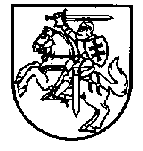 LIETUVOS RESPUBLIKOS FINANSŲ MINISTRASĮSAKYMASDĖL FINANSŲ MINISTRO 2017 M. KOVO 10 D. ĮSAKYMO NR. 1K-95 „DĖL AUDITO PRIEŽIŪROS KOMITETO SUDARYMO IR JO NUOSTATŲ PATVIRTINIMO“ PAKEITIMO2020 m. kovo 26 d. Nr. 1K-78VilniusP a k e i č i u Lietuvos Respublikos finansų ministro 2017 m. kovo 10 d. įsakymą 
Nr. 1K-95 „Dėl Audito priežiūros komiteto sudarymo ir jo nuostatų patvirtinimo“ ir jį išdėstau nauja redakcija (Audito priežiūros komiteto nuostatai nauja redakcija nedėstomi):„LIETUVOS RESPUBLIKOS FINANSŲ MINISTRASĮSAKYMASDĖL AUDITO PRIEŽIŪROS KOMITETO NUOSTATŲ PATVIRTINIMOVadovaudamasis Lietuvos Respublikos finansinių ataskaitų audito įstatymo 61 straipsnio 7 dalimi,t v i r t i n u  Audito priežiūros komiteto nuostatus (pridedama).“Finansų ministras									   Vilius Šapoka